GUÍA DE RETROALIMENTACIÓN Nº23 HISTORIA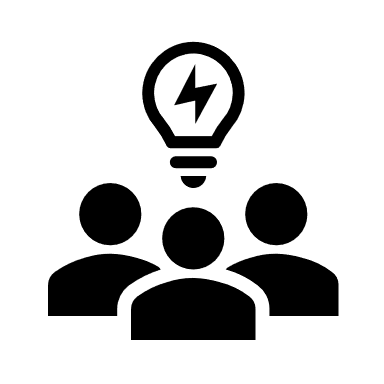 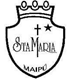 4ºBÁSICO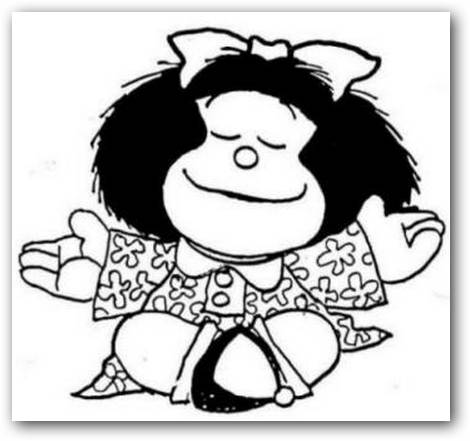 Lee las siguientes preguntas y comenten en familia.¿Qué autoridades de la organización política y democrática de Chile conoces? Nómbrenlos.¿Sabes la labor de algunas de las autoridades mencionadas en la pregunta anterior? ¿Sabes lo que significa sufragio?Analiza el siguiente esquema sobre la organización política y democrática en Chile y revisa tu respuesta.Utilizando la información del esquema anterior completa el siguiente texto.Además, puedes apoyarte de la cápsula o texto de estudio. 5. Completa el mapa conceptual sobre actores de la organización política y democrática de Chile, clasificando si son elegidas o designadas. Investiga en fuentes con la ayuda de un adulto, sobre la autoridad de tu comuna. Pegue una foto de ella y responda las preguntas.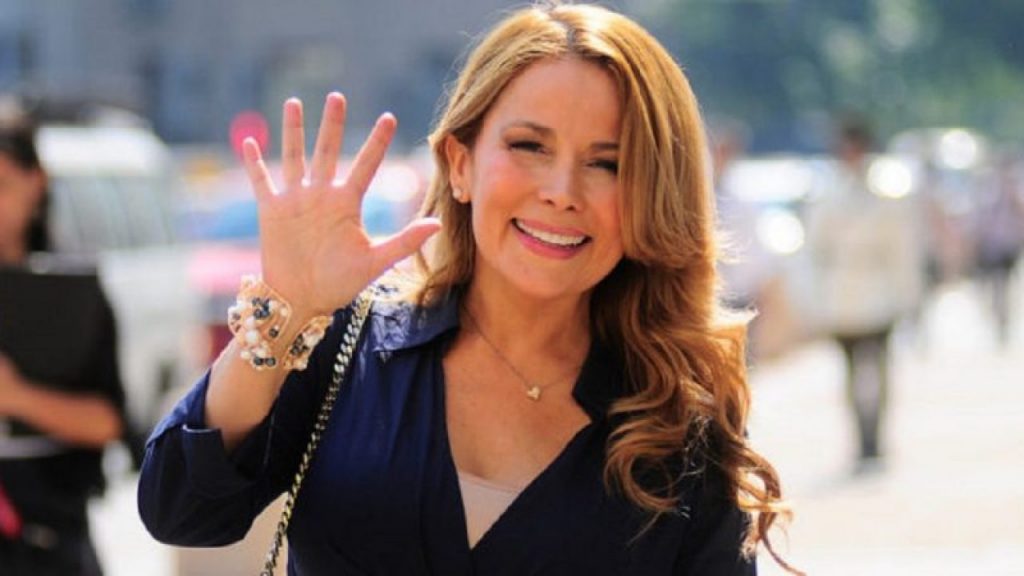 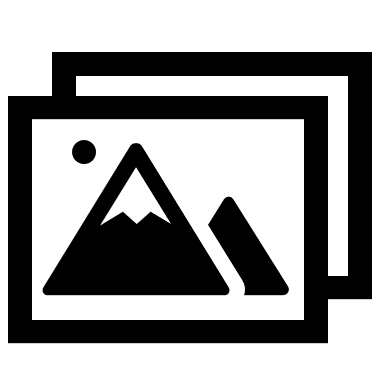 Poderes del Estado:Principales autoridades:Instituciones:Funciones:Poder ejecutivoPresidente MinistrosIntendentesGobernadorAlcalde.Presidencia de la República Gobierno central Región Provincia Comuna.Dirigir y administrar el país, la región, provincia y comuna, respectivamente.Poder legislativoDiputados senadoresParlamento o Congreso Nacional.Crear, discutir y aprobar las leyes de la nación.Poder judicialJuecesTribunales de justiciaAdministrar justicia y aplicar la ley.¿Cuáles son los poderes en que se divide el Estado chileno? Píntalos.¿Cuáles de las siguientes autoridades son elegidas democráticamente a través del sufragio o voto popular? Píntalas. Alcalde/sa de tu comuna (Depende del alcalde de su comuna, ejemplo Maipú)